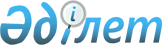 Об утверждении стандартов государственных услуг в сфере долевого участия в жилищном строительстве
					
			Утративший силу
			
			
		
					Приказ Министра по инвестициям и развитию Республики Казахстан от 26 июня 2017 года № 387. Зарегистрирован в Министерстве юстиции Республики Казахстан 28 июля 2017 года № 15398. Утратил силу приказом Министра индустрии и инфраструктурного развития Республики Казахстан от 4 февраля 2021 года № 44.
      Сноска. Утратил силу приказом Министра индустрии и инфраструктурного развития РК от 04.02.2021 № 44 (вводится в действие по истечении десяти календарных дней после дня его первого официального опубликования).
      В соответствии с подпунктом 1) статьи 10 Закона Республики Казахстан от 15 апреля 2013 года "О государственных услугах" ПРИКАЗЫВАЮ:
      1. Утвердить:
      1) стандарт государственной услуги "Выдача разрешения на привлечение денег дольщиков", согласно приложению 1 к настоящему приказу;
      2) стандарт государственной услуги "Выдача выписки об учетной записи договора о долевом участии в жилищном строительстве", согласно приложению 2 к настоящему приказу.
      2. Комитету по делам строительства и жилищно-коммунального хозяйства Министерства по инвестициям и развитию Республики Казахстан обеспечить:
      1) государственную регистрацию настоящего приказа в Министерстве юстиции Республики Казахстан;
      2) в течение десяти календарных дней со дня государственной регистрации настоящего приказа направление его копии на бумажном носителе и в электронной форме на казахском и русском языках в Республиканское государственное предприятие на праве хозяйственного ведения "Республиканский центр правовой информации" для официального опубликования и включения в Эталонный контрольный банк нормативных правовых актов Республики Казахстан;
      3) в течение десяти календарных дней после государственной регистрации настоящего приказа направление его копии на официальное опубликование в периодические печатные издания;
      4) размещение настоящего приказа на интернет-ресурсе Министерства по инвестициям и развитию Республики Казахстан;
      5) в течение десяти рабочих дней после государственной регистрации настоящего приказа в Министерстве юстиции Республики Казахстан представление в Юридический департамент Министерства по инвестициям и развитию Республики Казахстан сведений об исполнении мероприятий, согласно подпунктам 1), 2), 3) и 4) настоящего пункта.
      3. Контроль за исполнением настоящего приказа возложить на курирующего вице-министра по инвестициям и развитию Республики Казахстан.
      4. Настоящий приказ вводится в действие по истечении двадцати одного календарного дня после дня его первого официального опубликования.
      "СОГЛАСОВАН"
Министр национальной экономики
Республики Казахстан
___________Т. Сулейменов
28 июня 2017 год Стандарт государственной услуги
"Выдача разрешения на привлечение денег дольщиков" 
      Сноска. Стандарт в редакции приказа Министра индустрии и инфраструктурного развития РК от 15.07.2019 № 506 (вводится в действие по истечении двадцати одного календарного дня после дня его первого официального опубликования). Глава 1. Общие положения
      1. Государственная услуга "Выдача разрешения на привлечение денег дольщиков" (далее – государственная услуга).
      2. Стандарт государственной услуги разработан Министерством индустрии и инфраструктурного развития Республики Казахстан (далее – Министерство).
      3. Государственная услуга оказывается местными исполнительными органами областей, городов Нур-Султан, Алматы и Шымкент, района, города областного значения (далее – услугодатель).
      Прием заявления и выдача результата оказания государственной услуги осуществляется через: 
      1) Некоммерческое акционерное общество "Государственная корпорация "Правительство для граждан" (далее – Государственная корпорация);
      2) веб-портал "электронного правительства" www.egov.kz, www.elicense.kz (далее – портал). Глава 2. Порядок оказания государственной услуги
      4. Срок оказания государственной услуги:
      1) со дня сдачи пакета документов в Государственную корпорацию, а также при обращении на портал – 10 (десять) рабочих дней.
      При обращении в Государственную корпорацию день приема не входит в срок оказания государственной услуги;
      2) максимальное допустимое время ожидания для сдачи пакета документов – 15 (пятнадцать) минут;
      3) максимальное допустимое время обслуживания – 20 (двадцать) минут.
      5. Форма оказания государственной услуги: 
      электронная (частично автоматизированная) или бумажная.
      6. Результат оказания государственной услуги – выдача разрешения на привлечение денег дольщиков согласно приложению 1 к настоящему стандарту государственной услуги, либо мотивированный ответ об отказе в оказании государственной услуги в случаях и по основаниям, предусмотренных пунктом 10 настоящего стандарта государственной услуги.
      Форма предоставления результата оказания государственной услуги:
      электронная.
      При обращении услугополучателя посредством портала результат оказания государственной услуги направляется услугополучателю в "личный кабинет" в форме электронного документа, удостоверенного электронной цифровой подписью (далее – ЭЦП) уполномоченного лица услугодателя.
      В случае обращения услугополучателя в Государственную корпорацию за получением результата оказания государственной услуги на бумажном носителе, результат оказания государственной услуги распечатывается посредством портала.
      Проверить подлинность результата оказания государственной услуги можно на портале www.egov.kz.
      7. Государственная услуга оказывается юридическим лицам (далее – услугополучатель) бесплатно.
      8. График работы:
      1) Государственной корпорации – с понедельника по субботу включительно, с 9.00 до 20.00 часов без перерыва на обед, за исключением воскресенья и праздничных дней, согласно трудовому законодательству Республики Казахстан;
      государственная услуга оказывается по выбору услугополучателя в порядке электронной очереди, без ускоренного обслуживания, возможно "бронирование" электронной очереди посредством портала.
      2) портала – круглосуточно, за исключением технических перерывов в связи с проведением ремонтных работ (при обращении услугополучателя после окончания рабочего времени, в выходные и праздничные дни согласно трудовому законодательству Республики Казахстан, прием заявления и выдача результата оказания государственной услуги осуществляется следующим рабочим днем). 
      9. Перечень документов необходимых для оказания государственной услуги при обращении представителя услугополучателя с предъявлением документа, удостоверяющего личность (для идентификации личности) и документа, подтверждающего полномочия:
      1) в Государственную корпорацию:
      при организации долевого участия в жилищном строительстве способом участия в проекте банка второго уровня: 
      заявление о выдаче разрешения на привлечение денег дольщиков по форме, согласно приложению 2 к настоящему стандарту государственной услуги;
      акт приемки объекта в эксплуатацию, подтверждающий опыт реализованных объектов строительства жилых домов (жилых зданий), в том числе в качестве заказчика, подрядчика (генерального подрядчика) в совокупности, не менее трех лет, общей площадью не менее восемнадцати тысяч квадратных метров при строительстве в городах республиканского значения, столице и не менее девяти тысяч квадратных метров при строительстве в иных административно-территориальных единицах;
      акт на земельный участок, принадлежащий на праве временного возмездного землепользования (аренды), предоставленном государством или на праве собственности (при отсутствии сведений в информационной системе "Государственная база данных "Регистр недвижимости");
      проектно-сметная документация проекта строительства жилого дома (жилого здания) с положительным заключением комплексной вневедомственной экспертизы;
      при организации долевого участия в жилищном строительстве способом привлечения денег дольщиков после возведения каркаса жилого дома (жилого здания):
      заявление о выдаче разрешения на привлечение денег дольщиков по форме, согласно приложению 2 к настоящему стандарту государственной услуги;
      акт приемки объекта в эксплуатацию, подтверждающего опыт реализованных объектов, в том числе в качестве заказчика, подрядчика (генерального подрядчика) в совокупности, в течение последних пяти лет, строительство и ввод в эксплуатацию на территории Республики Казахстан жилые дома (жилые здания) общей площадью не менее шестидесяти тысяч квадратных метров при строительстве в городах республиканского значения, столице и не менее тридцати тысяч квадратных метров при строительстве в иных административно-территориальных единицах. При этом учитывается суммарный опыт дочерних организаций застройщика;
      акт на земельный участок, принадлежащий на праве временного возмездного землепользования (аренды), предоставленном государством, или на праве собственности (при отсутствии сведений в информационной системе "Государственная база данных "Регистр недвижимости");
      проектно-сметная документация проекта строительства жилого дома (жилого здания) с положительным заключением комплексной вневедомственной экспертизы;
      отчет инжиниринговой компании о наличие завершенного строительства каркаса жилого дома (жилого здания);
      договор с инжиниринговой компанией.
      Вместе с указанными документами в Государственную корпорацию услугополучателем представляются их копии. После сверки оригиналы документов возвращаются услугополучателю. 
      2) на портал:
      при организации долевого участия в жилищном строительстве способом участия в проекте банка второго уровня: 
      заявление о выдаче разрешения на привлечение денег дольщиков по форме, согласно приложению 2 к настоящему стандарту государственной услуги в форме электронного документа, удостоверенного ЭЦП услугополучателя;
      электронная копия акта приемки объекта в эксплуатацию, подтверждающий опыт реализованных объектов строительства жилых домов (жилых зданий), в том числе в качестве заказчика, подрядчика (генерального подрядчика) в совокупности, не менее трех лет, общей площадью не менее восемнадцати тысяч квадратных метров при строительстве в городах республиканского значения, столице и не менее девяти тысяч квадратных метров при строительстве в иных административно-территориальных единицах;
      электронная копия акта на земельный участок, принадлежащий на праве временного возмездного землепользования (аренды), предоставленном государством или на праве собственности (при отсутствии сведений в информационной системе "Государственная база данных "Регистр недвижимости");
      электронная копия проектно-сметной документации проекта строительства жилого дома (жилого здания) с положительным заключением комплексной вневедомственной экспертизы;
      при организации долевого участия в жилищном строительстве способом привлечения денег дольщиков после возведения каркаса жилого дома (жилого здания):
      заявление о выдаче разрешения на привлечение денег дольщиков по форме, согласно приложению 2 к настоящему стандарту государственной услуги в форме электронного документа, удостоверенного ЭЦП услугополучателя;
      электронная копия акта приемки объекта в эксплуатацию, подтверждающего опыт реализованных объектов, в том числе в качестве заказчика, подрядчика (генерального подрядчика) в совокупности, в течение последних пяти лет, строительство и ввод в эксплуатацию на территории Республики Казахстан жилые дома (жилые здания) общей площадью не менее шестидесяти тысяч квадратных метров при строительстве в городах республиканского значения, столице и не менее тридцати тысяч квадратных метров при строительстве в иных административно-территориальных единицах. При этом учитывается суммарный опыт дочерних организаций застройщика;
      электронная копия акта на земельный участок, принадлежащий на праве временного возмездного землепользования (аренды), предоставленном государством, или на праве собственности (при отсутствии сведений в информационной системе "Государственная база данных "Регистр недвижимости");
      электронная копия проектно-сметной документация проекта строительства жилого дома (жилого здания) с положительным заключением комплексной вневедомственной экспертизы;
      электронная копия отчета инжиниринговой компании о наличие завершенного строительства каркаса жилого дома (жилого здания);
      электронная копия договора с инжиниринговой компанией.
      При приеме документов работник Государственной корпорации получает письменное согласие услугополучателя на использование сведений, составляющих охраняемую законом тайну, содержащихся в информационных системах, при оказании государственных услуг, если иное не предусмотрено законами Республики Казахстан, согласно приложению 2 к настоящему стандарту государственной услуги. 
      При подаче услугополучателем всех требуемых документов в Государственную корпорацию выдается уведомление о приеме соответствующих документов.
      Выдача результатов государственной услуги через Государственную корпорацию осуществляется на основании уведомления о приеме соответствующих документов, документа удостоверяющего личность либо уполномоченного представителя юридического лица по документу, подтверждающему полномочия физического лица по нотариально заверенной доверенности. При этом результат государственной услуги направляется услугодателем в Государственную корпорацию не позднее, чем за сутки до окончания срока оказания государственной услуги. 
      В случае предоставления услугополучателем неполного пакета документов согласно перечню, предусмотренному пунктом 9 настоящего стандарта государственной услуги, работником Государственной корпорации выдается расписка об отказе в приеме документов по форме согласно приложению 3 к настоящему стандарту государственной услуги.
      Государственная корпорация обеспечивает хранение результата в течение одного месяца, после чего передает его услугодателю для дальнейшего хранения. При обращении услугополучателя по истечении одного месяца, по запросу Государственной корпорации услугодатель в течение одного рабочего дня направляет готовые документы в Государственную корпорацию для выдачи услугополучателю.
      В случае обращения посредством портала услугополучателю в "личный кабинет" направляется статус о принятии запроса на оказание государственной услуги, а также уведомление с указанием даты и времени получения результата государственной услуги.
      10. Основаниями для отказа в оказании государственной услуги являются:
      1) установление недостоверности документов, представленных услугополучателем для получения государственной услуги, и (или) данных (сведений), содержащихся в них;
      2) несоответствие услугополучателя и (или) представленных материалов, объектов, данных и сведений, необходимых для оказания государственной услуги, требованиям, установленным приказом Министра национальной экономики Республики Казахстан от 29 июля 2016 года № 352 "Об утверждении Правил выдачи разрешения на привлечение денег дольщиков" (зарегистрирован в Реестре государственной регистрации нормативных правовых актов под № 14188);
      3) в отношении услугополучателя имеется вступившее в законную силу решение (приговор) суда о запрещении деятельности или отдельных видов деятельности, требующих получения определенной государственной услуги. Глава 3. Порядок обжалования решений, действий (бездействий) услугодателей и (или) его должностных лиц, Государственной корпорации и (или) ее работников по вопросам оказания государственных услуг
      11. Обжалование решений, действий (бездействий) услугодателя и (или) его должностных лиц по вопросам оказания государственных услуг: 
      жалоба подается на имя руководителя услугодателя по адресам указанным в пункте 13 настоящего стандарта государственной услуги.
      Жалобы принимаются в письменной форме по почте, посредством портала либо нарочно через канцелярию услугодателя.
      Подтверждением принятия жалобы является ее регистрация (штамп, входящий номер и дата) в канцелярии услугодателя с указанием фамилии и инициалов лица, принявшего жалобу, срока и места получения ответа на поданную жалобу.
      Жалоба на действия (бездействия) работника Государственной корпорации направляется к руководителю Государственной корпорации по адресам и телефонам, указанным в пункте 13 настоящего стандарта государственной услуги.
      Подтверждением принятия жалобы в Государственную корпорацию, поступившей как нарочно, так и почтой, является ее регистрация (штамп, входящий номер и дата регистрации проставляются на втором экземпляре жалобы или сопроводительном письме к жалобе).
      При отправке жалобы посредством портала из "личного кабинета" услугополучателю доступна информация о жалобе, которая обновляется в ходе ее обработки в государственном органе (отметка о доставке, регистрации, исполнении, ответ по результатам рассмотрения или отказ в рассмотрении).
      Жалоба услугополучателя, поступившая в адрес услугодателя или Государственной корпорации, подлежит рассмотрению в течение 5 (пяти) рабочих дней со дня ее регистрации. Мотивированный ответ о результатах рассмотрения жалобы направляется услугополучателю посредством почтовой связи либо выдается нарочно в канцелярии услугодателя или Государственной корпорации.
      В случае несогласия с результатами оказанной государственной услуги услугополучатель может обратиться с жалобой в уполномоченный орган по оценке и контролю за качеством оказания государственных услуг.
      Жалоба услугополучателя, поступившая в адрес уполномоченного органа по оценке и контролю за качеством оказания государственных услуг, подлежит рассмотрению в течение 15 (пятнадцати) рабочих дней со дня ее регистрации.
      12. В случаях несогласия с результатами оказанной государственной услуги, услугополучатель обращается в суд в установленном законодательством Республики Казахстан порядке. Глава 4. Иные требования с учетом особенностей оказания государственной услуги, в том числе оказываемой в электронной форме и через Государственную корпорацию
      13. Адреса мест оказания государственной услуги размещены на:
      1) интернет-ресурсе Министерства: 
      www.miid.gov.kz;
      2) интернет-ресурсе Государственной корпорации: 
      www.gov4c.kz ;
      3) портале.
      14. Услуополучатель имеет возможность получения государственной услуги в электронной форме посредством портала при условии наличия ЭЦП.
      Услугополучатель имеет возможность получения информации о порядке и статусе оказания государственной услуги в режиме удаленного доступа посредством Единого контакт-центра по вопросам оказания государственных услуг.
      15. Телефон единого контакт центра по вопросам оказания государственных услуг: 
      1414, 8 800 080 7777. (бланк услугодателя с изображением  государственного герба Республики Казахстан)                    Разрешение № ___ на привлечение денег дольщиков
      _______________________                               "___" ________ 20__ года 
       (место расположения) 
Настоящее разрешение выдано 
_________________________________________________________________________
_________________________________________________________________________
(полное наименование застройщика и уполномоченной компании, бизнес-идентификационный номер) 
на привлечение денег дольщиков для строительства жилого дома (жилого здания), площадью, 
этажность, расположенного по _____________________ 
____________________________________________________________________ 
       (место расположения, кадастровый номер земельного участка) 
Cрок ввода в эксплуатацию объекта, согласно проектно-сметной документации "___" _______ 20__ год. 
Разрешение на привлечение денег дольщиков имеет юридическую силу до срока сдачи объекта в эксплуатацию.
Аким (заместитель Акима) 
____________________________________________________
       (Фамилия, Имя, Отчество (при его наличии) (подпись) 
Место печати (при его наличии)              Заявление о выдаче разрешения на привлечение денег дольщиков
      _______________________________________________________________________________ 
(фамилия, имя, отчество (при его наличии), реквизиты документа, удостоверяющего личность, 
контактный телефон, адрес физического лица-заявителя, действующего от имени
юридического лица)
________________________________________________________________________________
 (ссылка на нотариально или иным образом удостоверенный документ, подтверждающий 
____________________________________________________________________
 полномочия заявителя на подачу настоящего заявления от имени юридического лица) 
________________________________________________________________________________
       (место работы заявителя и занимаемая им должность, место жительства,
________________________________________________________________________________ 
                               юридический адрес)
 просим выдать разрешение на привлечение денег дольщиков на 
строительство жилого дома (жилого здания), площадью, этажность, 
расположенного по _________________________________________________ 
(место расположения, кадастровый номер земельного участка)
 Срок ввода в эксплуатацию объекта, согласно проектно-сметной 
документации "___" ________ 20__ год. 
Заявители и первые руководители юридических лиц, подающих 
данное заявление, полностью отвечают за достоверность прилагаемых к 
заявлению документов, а также своевременное представление услугодателю информации,
запрашиваемой в связи с рассмотрением настоящего заявления.
Приложение (указать поименный перечень направляемых документов, 
количество экземпляров и листов по каждому из них):
Согласен на использования сведений, составляющих охраняемую законом тайну,
содержащихся в информационных системах __________"__" ____ 20 __ года. (подпись) 
__________________________________ 
       (подпись Застройщика, дата) 
__________________________________ 
 (подпись Уполномоченной компании, дата)        ___________________________________________________________________
       ____________________________________________________________________ 
             (полное наименование застройщика и уполномоченной компании)
             ____________________________________________________
                         (адрес услугополучателя)                    Расписка об отказе в приеме документов
      Руководствуясь пунктом 2 статьи 20 Закона Республики Казахстан 
от 15 апреля 2013 года "О государственных услугах", отдел № __ филиала
Некоммерческого акционерного общества "Государственная корпорация 
"Правительство для граждан" (адрес: ___________________________________)
отказывает в приеме документов на оказание государственной услуги
____________________________________ ввиду представления Вами неполного
пакета документов согласно перечню, предусмотренному стандартом
государственной услуги, а именно:
       Наименование отсутствующих документов:
       1)__________________________________________________________;
       2)__________________________________________________________;
       3)...
       Настоящая расписка составлена в 2 экземплярах, по одному для каждой стороны.
__________________________________________ _______________ 
       (Фамилия, Имя, Отчество (при его наличии)             (подпись)
       (работника Государственная корпорации) 
Исполнитель. (Фамилия, Имя, Отчество (при его наличии) _____________ 
Телефон__________
Получил: ____________________________             _____________________ 
       (Фамилия, Имя, Отчество (при его наличии)       подпись услугополучателя
 "___" _________ 20__ год Стандарт государственной услуги 
"Выдача выписки об учетной записи договора о долевом участии  в жилищном строительстве" 
      Сноска. Стандарт в редакции приказа Министра индустрии и инфраструктурного развития РК от 15.07.2019 № 506 (вводится в действие по истечении двадцати одного календарного дня после дня его первого официального опубликования). Глава 1. Общие положения
      1. Государственная услуга "Выдача выписки об учетной записи договора о долевом участии в жилищном строительстве" (далее – государственная услуга). 
      2. Стандарт государственной услуги разработан Министерством индустрии и инфраструктурного развития Республики Казахстан (далее – Министерство).
      3. Государственная услуга оказывается местными исполнительными органами областей, городов Нур-Султан, Алматы и Шымкент, района, города областного значения (далее – услугодатель).
      Прием документов и выдача результата оказания государственной услуги осуществляются через веб-портал "электронного правительства" www.egov.kz (далее – портал). Глава 2. Порядок оказания государственной услуги
      4. Срок оказания государственной услуги либо выдачи мотивированного отказа – 3 (три) рабочих дней:
      5. Форма оказания государственной услуги: 
      электронная.
      6. Результат оказания государственной услуги – выдача выписки об учетной записи договора о долевом участии в жилищном строительстве согласно приложению 1 к настоящему стандарту государственной услуги либо мотивированный ответ об отказе в оказании государственной услуги в случаях и по основаниям, предусмотренных пунктом 10 настоящего стандарта государственной услуги.
      Форма предоставления результата оказания государственной услуги:
       электронная. 
      При обращении услугополучателя посредством портала результат оказания государственной услуги направляется услугополучателю в "личный кабинет" в форме электронного документа, удостоверенного электронной цифровой подписью (далее – ЭЦП) уполномоченного лица услугодателя.
      Проверить подлинность результата оказания государственной услуги можно на портале www.egov.kz.
      7. Государственная услуга оказывается юридическим лицам (далее – услугополучатель) бесплатно.
      8. График работы портала – круглосуточно, за исключением технических перерывов в связи с проведением ремонтных работ (при обращении услугополучателя после окончания рабочего времени, в выходные и праздничные дни согласно трудовому законодательству Республики Казахстан, прием заявления и выдача результата оказания государственной услуги осуществляется следующим рабочим днем). 
      9. Перечень документов необходимых для оказания государственной услуги при обращении представителя услугополучателя на портал:
      заявление о постановке на учет договора (-ов)/дополнительного соглашения о внесении изменений и (или) дополнений в договор/договор о переуступке прав требований/о снятии с учета договора по форме, согласно приложению 2 к настоящему стандарту государственной услуги;
      электронная копия договора о предоставлении гарантии жилищного строительства с Фондом гарантирования жилищного строительства или решения местного исполнительного органа о выдаче разрешения на привлечение денег дольщиков;
      электронная копия Договора о долевом участии в жилищном строительстве, дополнительного соглашения к Договору (при его наличии).
      В случае обращения посредством портала услугополучателю в "личный кабинет" направляется статус о принятии запроса на оказание государственной услуги, а также уведомление с указанием даты и времени получения результата государственной услуги.
      10. Основаниями для отказа в оказании государственной услуги являются:
      1) установление недостоверности документов, представленных услугополучателем для получения государственной услуги, и (или) данных (сведений), содержащихся в них;
      2) несоответствие услугополучателя и (или) представленных материалов, объектов, данных и сведений, необходимых для оказания государственной услуги требованиям, установленным приказом Министра национальной экономики Республики Казахстан от 30 сентября 2016 года № 434 "Об утверждении Правил ведения учета местными исполнительными органами договоров о долевом участии в жилищном строительстве, а также договоров о переуступке прав требований по ним" (зарегистрирован в Реестре государственной регистрации нормативных правовых актов под № 14311);
      3) в отношении услугополучателя имеется вступившее в законную силу решение (приговор) суда о запрещении деятельности или отдельных видов деятельности, требующих получения определенной государственной услуги. Глава 3. Порядок обжалования по вопросам оказания государственных услуг
      11. Информацию о порядке обжалования можно получить по телефону единого контакт-центра 1414, 8 800 080 7777.
      При отправке жалобы через портал услугополучателю из "личного кабинета" доступна информация об обращении, которая обновляется в ходе обработки обращения услугодателем (отметки о доставке, регистрации, исполнении, ответ о рассмотрении или отказе в рассмотрении).
      В случае несогласия с результатами оказанной государственной услуги услугополучатель может обратиться с жалобой в уполномоченный орган по оценке и контролю за качеством оказания государственных услуг.
      Жалоба услугополучателя, поступившая в адрес уполномоченного органа по оценке и контролю за качеством оказания государственных услуг, подлежит рассмотрению в течение 15 (пятнадцати) рабочих дней со дня ее регистрации.
      12. В случаях несогласия с результатами оказанной государственной услуги услугополучатель обращается в суд в установленном законодательством Республики Казахстан порядке. Глава 4. Иные требования с учетом особенностей оказания государственной услуги оказываемой через портал
      13. Услугополучатель имеет возможность получения государственной услуги в электронной форме через портал при условии наличия ЭЦП.
      14. Услугополучатель имеет возможность получения информации о порядке оказания государственной услуги в режиме удаленного доступа посредством "личного кабинета" портала, а также Единого контакт-центра по вопросам оказания государственных услуг.
      15. Контактный телефон справочной службы услугодателя по вопросам оказания государственной услуги размещены на интернет-ресурсах Министерства: www.miid.gov.kz. Единый контакт-центр по вопросам оказания государственных услуг: 1414, 8 800 080 7777. Выписка о постановке на учет договора(-ов)/дополнительного соглашения о внесении изменений и (или) дополнений в договор/о снятии с учета договора Заявление о постановке на учет договора (-ов) /дополнительного соглашения о внесении изменений и (или) дополнений в договор/договор о переуступке прав требований/о снятии с учета договора/
      На основании представленных документов просим Вас произвести учет договор (-а) /дополнительного соглашения о внесении изменений и (или) дополнения в договор/договор о переуступке прав требований/снять с учета договор/о долевом участии в жилищном строительстве с внесением записи в журнал учета договоров о долевом участии в жилищном строительстве (выбрать нужное)
      Согласен на использования сведений, составляющих охраняемую законом тайну, содержащихся в информационных системах __________ "__" ____ 20 __ года. (подпись)
      Наименование Уполномоченной компании 
      ____________________ /____________________/ "___" ___________ 20__ года
      Подпись Фамилия, Имя, Отчество (при его наличии) уполномоченного представителя
					© 2012. РГП на ПХВ «Институт законодательства и правовой информации Республики Казахстан» Министерства юстиции Республики Казахстан
				
      Министр

      по инвестициям и развитию

      Республики Казахстан

Ж. Қасымбек
Приложение 1
к приказу Министра
по инвестициям и развитию
Республики Казахстан
от 26 июня 2017 года № 387Приложение 1 
к стандарту государственной услуги
"Выдача разрешения на привлечение
денег дольщиков"форма Приложение 2 
к стандарту государственной услуги
"Выдача разрешения на привлечение
денег дольщиков"форма Акиму _________________________________
(наименование услугодателя)
__________________________________
(фамилия, имя, отчество (при его наличии)Приложение 3
к стандарту государственной услуги
"Выдача разрешения на привлечение
денег дольщиков"формаПриложение 2
к приказу Министра
по инвестициям и развитию
Республики Казахстан
от 26 июня 2017 года № 387Приложение 1
к стандарту государственной услуги
"Выдача выписки об учетной записи
договора о долевом участии в
жилищном строительстве"форма
Сведения о застройщике, и уполномоченной компании (свидетельство о государственной регистрации и юридический/ фактический адреса)
Сведения об объекте строительства (место нахождения, техническая характеристика объекта)
Сведения о сроках начала и завершения строительства
Договор с Фондом гарантирования жилищного строительства/ Разрешение на привлечение денег дольщика местного исполнительного органа
Номер и дата договора о долевом участии в жилищном строительстве
Сведения о дольщике (Фамилия, Имя, Отчество (при его наличии), данные паспорта, уд/личности)
Сведения о доле дольщика (вид помещения, площадь помещения, этаж, номер квартиры и т.д.)
Данные о внесении изменений и дополнений в договор и о переуступке прав по договору (номер и дата)
Прекращение Договора/ Снятие с учета (номер и дата, основание)
1
2
3
4
5
6
7
8
9Приложение 2 
к стандарту государственной услуги
"Выдача выписки об учетной записи
договора о долевом участии в
жилищном строительстве"форма Акиму _______________________________
(наименование услугодателя)
__________________________________
(фамилия, имя, отчество (при его наличии))
от ________________________________
(полное наименование юридического лица,
___________________________________
Ф.И.О.( при его наличии) физического лица,
действующего от имени юридического лица)
___________________________________
(реквизиты документа, удостоверяющего
__________________________________
личность физического
___________________________________
лица, контактный телефон, адрес)